INDICAÇÃO Nº 3414/2017Sugere ao Poder Executivo Municipal a roçagem e limpeza de área publica, localizada na rua Ubirajara Alves defronte ao  nº 393, no bairro Jardim das Orquídeas, neste município. Excelentíssimo Senhor Prefeito Municipal, Nos termos do Art. 108 do Regimento Interno desta Casa de Leis, dirijo-me a Vossa Excelência para sugerir que, por intermédio do Setor competente, seja executada a roçagem e limpeza de área publica, localizada na rua Ubirajara Alves defronte ao  nº 393, no bairro Jardim das Orquídeas.Justificativa:Conforme a reivindicação dos munícipes, este vereador solicita a roçagem e limpeza no endereço supracitado, uma vez que o local havia árvores e um parquinho, sendo feito uma terraplanaram no local alegando que seria construído uma creche, porém até o momento nada foi deferido.Solicito que o serviço seja feito com URGÊNCIA, pois o local  encontra-se com mato alto e sujeira onde a população atira fogo, fato que está ocasionando o aparecimento de bichos e insetos nas casas próximas a tal área. Plenário “Dr. Tancredo Neves”, em 31 de março de 2.017.ISAC GARCIA SORRILO“Isac Sorrillo”-vereador-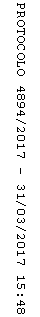 